ESCOLA _________________________________________________DATA:_____/_____/_____PROF:______________________________________________________TURMA:____________NOME:________________________________________________________________________Atividade de Arte – 8ª série EjaTEMPERATURA DAS CORESO calor das cores é a capacidade das mesmas parecerem quentes e frias. Cor é vida. Ela nos conta histórias, nos leva a imaginar, e nos causa impressões de frio, calor, profundidade etc.Já vimos que a cor nos causa sensações de efeito psicológico, portanto, se observarmos as cores das casas, das lojas, das roupas, poderemos entender melhor essas sensações.1- Por exemplo: se você entrasse no consultório de seu dentista e ele fosse todo pintado de vermelho, uma sensação lhe causaria. Que sensação seria essa? Utilize as linhas abaixo para responder.__________________________________________________________________________________________________________________________________________________________________________________________________________________________________________________________________________________________________________________________________________________________________________________________________________________2- Vamos a outra situação: Imagine-se andando debaixo de um sol muito forte no meio de uma grande cidade. Você tem sede e quer comprar água. Ao entrar na lanchonete, ela está toda pintada e decorada em tons claros de azul e de verde. Que sensação você teria?________________________________________________________________________________________________________________________________________________________________________________________________________________________________________________________________________________________________________________________________________________________________________________________________________________________________________________________________________________________________________________________________________________________________________ESCOLA _________________________________________________DATA:_____/_____/_____PROF:______________________________________________________TURMA:____________NOME:________________________________________________________________________Atividade de Inglês -8ª série EjaPRACTICE1- Complete the sentences with was or were: (Complete as frases com foi, estava ou fomos, estávamos).a) There .................. a notebook on Paul´s table.b) There .................. cars in the city.c) There .................. three shorts on my bed.d) There .................. a key on Mary´s desk.e) There .................. many people at the club last Sunday.f) There .................. a singer at school yesterday.g) There .................. a flower in the garden.h) There .................. five apples in the basket.i) There .................. a pen on my table.j) There .................. an actor in the house.2- Write in English: escreva em inglês.a) havia: there wasb) flores:c) pessoas:d) mesa:e) jardim:f) carros:g) ator:h) caneta:i) domingo:j) escola:k) maças:ESCOLA _________________________________________________DATA:_____/_____/_____PROF:______________________________________________________TURMA:____________NOME:________________________________________________________________________Atividade de Português – 8ª  série -  EjaLeia com atenção o texto. Em seguida, responda às questões propostas:Onde está João?Para encontrar com o João, é preciso viajar por trilhas na floresta na Amazônica, passar por caminhos estreitos, muito alagados, e rios. E como se isso não bastasse, é necessário ainda pedir informações a um cacique, porque o João habita especialmente terras indígenas. Quem é esse tal de João? É o joão-de-barba-grisalha, uma ave rara e que está ameaçada de extinção.O joão-de-barba-grisalha tem cor marrom-avermelhada, com a garganta negra de pintinhas brancas, que lembra uma... Barba grisalha! Por isso, claro, ganhou esse nome. Ele pertence à família Furnariidae, a mesma do joão-de-barro, famoso por construir seus ninhos com barro.O joão-de-barba-grisalha passou mais de 160 anos sem ser visto por cientistas e pouco se sabe sobre seus hábitos, apenas que se alimenta principalmente de artrópode e constrói um ninho muito grande em relação ao seu tamanho. Hoje, a população total da espécie é estimada pelos especialistas em cinco mil indivíduos apenas.Por ser muito difícil de ser encontrada, a ave acabou sendo colocada na lista dos animais ameaçados de extinção. A situação da espécie só piora com o cultivo de arroz às margens dos rios e dentro das reservas indígenas, lugares onde ela habita. O cultivo é feito de maneira ilegal por agricultores não índios, prejudicando a qualidade da água e destruindo o habitat do joão-de-barba-grisalha.Mariana M. Vale. Revista “Ciência Hoje das Crianças”. Edição 191. Disponível em: <http://capes.cienciahoje.org.br>.Questão 1 – Em “Para encontrar com o João, é preciso viajar por trilhas na floresta na Amazônica, passar por caminhos estreitos [...]”, a que João o texto se refere?______________________________________________________________________________Questão 2 – Na passagem “[...] é necessário ainda pedir informações a um cacique, porque o João habita especialmente terras indígenas.”, o termo destacado introduz:(     ) um fato que soma ao fato anterior.(     ) um fato que explica o fato anterior. (     ) um fato que se opõe ao fato anterior. Questão 3 – Em “O joão-de-barba-grisalha tem cor marrom-avermelhada [...]”, a autora do texto:(     ) descreve o joão-de-barba-grisalha.(     ) faz um comentário sobre o joão-de-barba-grisalha.(     ) levanta uma hipótese sobre o joão-de-barba-grisalha.Questão 4 – Na oração “[...] apenas que se alimenta principalmente de artrópode [...]”, a palavra destacada poderia ser substituída por:(     ) especialmente. (     ) aparentemente. (     ) especificamente. Questão 5 – Na parte “[...] constrói um ninho muito grande em relação ao seu tamanho.”, o vocábulo “muito” foi empregado para:(     ) explicar uma característica do ninho do joão-de-barba-grisalha.(     ) intensificar uma característica do ninho do joão-de-barba-grisalha.(     ) complementar uma característica do ninho do joão-de-barba-grisalha.Questão 6 – Releia este trecho:“[...] a população total da espécie é estimada pelos especialistas em cinco mil indivíduos apenas.”Aponte a alternativa em que o trecho acima foi reescrito na voz ativa:(     ) “Os especialistas estimaram a população total da espécie em cinco mil indivíduos apenas.”(     ) “Os especialistas estimam a população total da espécie em cinco mil indivíduos apenas.”(     ) “Os especialistas estimarão a população total da espécie em cinco mil indivíduos apenas.”Questão 7 – No segmento “Por ser muito difícil de ser encontrada, a ave acabou sendo colocada na lista dos animais ameaçados de extinção.”, o termo sublinhado indica:(     ) o motivo da ave ter sido colocada na lista dos animais ameaçados de extinção.(     ) o tempo com que a ave foi colocada na lista dos animais ameaçados de extinção.(     ) a consequência da ave ter sido colocada na lista dos animais ameaçados de extinção.Questão 8 – Grife a expressão que exprime uma circunstância de modo neste período do texto:“O cultivo é feito de maneira ilegal por agricultores não índios, prejudicando a qualidade da água e destruindo o habitat do joão-de-barba-grisalha.”OrtografiaComplete com X ou CHEn  adaCa  umbaGuin  oPei  adaPu  arCo  ilarEmbai  oEn  erComplete as frases com as palavras abaixoChurrasco – faxina – lixo – chaleira – encharcadaMinha mãe está fazendo uma          em casa.Toda vez o papai esquece-se de colocar o        para fora.Sábado a tarde tem          na casa da vovó.Ana colocou água na            para esquentar.Marina chegou à escola toda                .Escreva três frases que contenham palavras com X ou CH._______________________________________________________________________________________________________________________________________________________________________________________________________________________________________________________________________________Complete com S ou ZAli  arA  arAvi  o Pra  erTalveU  oComplete com G ou JEstran eiroBerin  elaLi  eiroLa  eTi  elaTra  eESCOLA _________________________________________________DATA:_____/_____/_____PROF:______________________________________________________TURMA:____________NOME:________________________________________________________________________ATIVIDADE DE CIÊNCIAS -  8ª série EjaO tema desta semana está no nosso livro didático. Tema 5  nas  páginas 48 e 49.É IMPORTANTE IR BUSCAR O LIVRO NA ESCOLA. VAI AJUDAR MUITO NA HORA DE REALIZAR OS EXERCICIOS.Boa semana a todos e cuidem-se. Beijos.O SISTEMA LINFÁTICOFormado pelos vasos linfáticosE por  estruturas como: Linfonodos, o timo, as tonsilas, e o baçoLINFAParte do liquido que sai dos capilares e banha as células do corpoÉ um liquido esbranquiçado composto por PLASMA SANGUINEO e GLOBULOS BRANCOS.Circula no interior de LINFONODOS E VASOS LINFATICOSLINFONODOSEstruturas arredondadas distribuídas ao longo do corpo, mais abundantes na região das axilas, das virilhas do pescoço e ao redor das orelhas.Filtram a linfaContém glóbulos brancos que identificam e destroem materiais estranhos ao organismoOs glóbulos brancos dos linfonodos se multiplicam quando ocorre uma infecção.Essa região fica inchada, o que é conhecido popularmente como ÍNGUA.É um órgão localizado na porção superior do tóraxConcentra determinados tipos  glóbulos brancos em formação e amadurecimento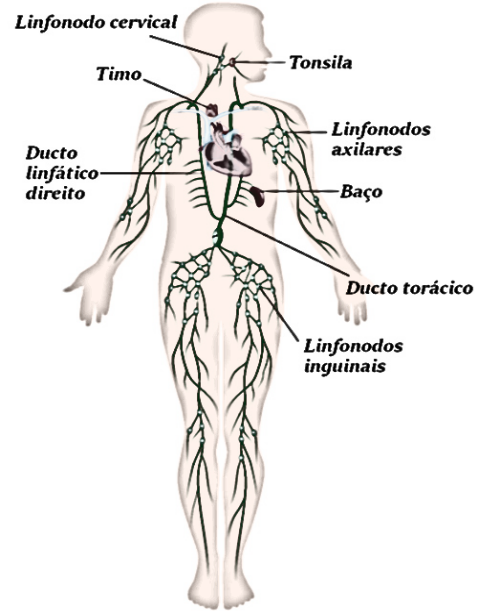 TONSILASLocalizadas na entrada  das vias respiratórias e do tubo digestórioParticipam das respostas do corpo a materiais estranhos inalados ou ingeridos                                             BAÇO“O baço é um órgão do tipo glandular, de um vermelho-azulado escuro, mole, localizado na região superior esquerda da cavidade abdominal, em contato com o pâncreas, o diafragma e o rim esquerdo.”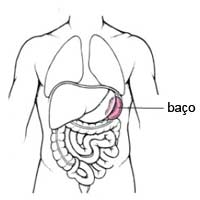 Órgão rico em linfonodosArmazena glóbulos brancosA células do baço fagocitam  bactérias, plaquetas e glóbulos vermelhos danificados ou envelhecidos.Armazenam hemácias que são lançadas na corrente sanguínea quando necessárioMas o que é fagocitar????? 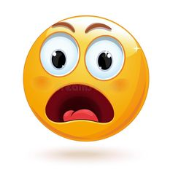 Vamos lá:Significado de FagocitarÉ um Verbo = Ingerir; ingestão ou destruição de bactérias ou partes de um tecido necrosado por células ameboides. Englobar partículas ou partes de célulasOutra definição é: “processo pelo qual uma célula usa sua membrana plasmática para englobar partículas grandes (≥ 0,5 μm), dando origem a um compartimento interno chamado fagossoma.”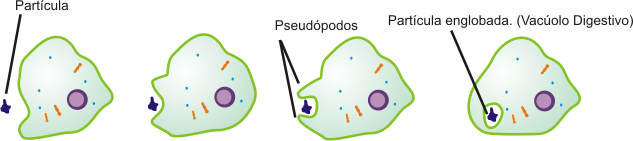 MAS ISTO É APENAS UMA CURIOSIDADE!!!!FUNCIONAMENTO DO SISTEMA LINFATICODrena os líquidos do corpo que ocupam os espaços entre as célulasAjuda o sistema cardiovascular a remover o excesso desses líquidosA linfa é conduzida lentamente pelos vasos linfáticos até retornar à circulação sanguínea e se misturar com o sangueOs vasos linfáticos não tem seu liquido impulsionado diretamente pelo coraçãoA pulsação das artérias próximas e os movimentos musculares, principalmente, são os responsáveis  pela circulação da linfa.  Neste link vamos ouvir um pouquinho mais sobre o sistema linfático; https://youtu.be/dOASx4MpQw8DE OLHO NO TEMA1- Organize uma tabela comparativa entre o sangue e a linfa, indicando:Os sistemas do corpo humano a que pertencem; Composição;Os vasos em que circulam;O modo como são impulsionados2-  A retenção de líquidos e o inchaço, em especial nos membros inferiores pode ter  diferentes causas . Uma das formas recomendadas para combate-los em especial em trabalhadores  que passam muitas horas sentados, é fazer caminhadas leves. Por que  a caminhada pode ajudar a combater o inchaço nas pernas?ESCOLA _________________________________________________DATA:_____/_____/_____PROF:______________________________________________________TURMA:____________NOME:________________________________________________________________________HISTÓRIA – 8ª Série – EJA – Leia o texto e responda as questões abaixo.Revolta da Vacina (1904 – governo de Rodrigues Alves): Devido a um crescimento desordenado da cidade do Rio de Janeiro (processo de imigrantismo e o fato de o estado ser polo industrial brasileiro até 1910), as condições de higiene eram precárias, não havendo saneamento básico e ocasionando uma grande difusão de doenças. Porém, com isso, o “túmulo dos turistas”, como era conhecido o Rio, ganhou uma “repaginada”: a chamada Reforma Pereira Passos. Os cortiços foram derrubados, foram feitos investimentos em saneamento básico, construção de bondes e o embelezamento da cidade. Em relação às doenças, a campanha de vacinação obrigatória causou uma insatisfação popular, com inúmeras manifestações, que foram contidas com a prisão de uma média de 2000 trabalhadores.Revolta da Chibata (1910 – governo de marechal Hermes da Fonseca): A marinha possuía, apesar da abolição, uma mentalidade escravocrata, com castigos diferenciados para marinheiros negros. Um negro da marinha, Marcelino Rodrigues, foi condenado a 250 chibatadas, levando-o a óbito. Um encouraçado brasileiro, liderado por João Cândido (“o marinheiro negro”), mobilizou marinheiros para tomar duas embarcações e ameaçar bombardear a cidade do Rio de Janeiro. O governo, a princípio, perdoou os revoltosos e deu cabo aos castigos da marinha. Visto que isso não ocorreu, os fuzileiros ficaram insatisfeitos novamente, o governo reage novamente aprisionando os participantes da revolta.Greve Geral de 1917: Devido às péssimas condições de trabalho nas fábricas e à influência do anarco-sindicalismo, chegamos à famosa greve de 17. O movimento queria acabar com a propriedade privada, devido à ideologia do anarquismo (ideologia de esquerda que busca a superação do capitalismo) e também ao sindicalismo (poderia ocorrer tanto no comunismo quanto no capitalismo, sendo eles grupos que defendiam os trabalhadores). O governo conteve o levante com a lei Adolfo Gordo (“imigrante é caso de polícia”).Movimento Tenentista (década de 1920): Os tenentes estavam insatisfeitos desde a República das Espadas, já que, como jovem oficialidade do exército, participavam pouco da política. Além disso, acreditavam na moralização da política, com uma reforma política, a implementação do voto secreto e fim da corrupção eleitoral. O estopim foi a demissão de Hermes da Fonseca do clube militar, difundindo o movimento pelo exército. Em 1922, houve o movimento dos “18 do forte de Copacabana” e depois a criação da coluna Prestes, que deu mais visibilidade ao movimento.ESCOLA _________________________________________________DATA:_____/_____/_____PROF:______________________________________________________TURMA:____________NOME:________________________________________________________________________Atividade de Matemática -8ª série Eja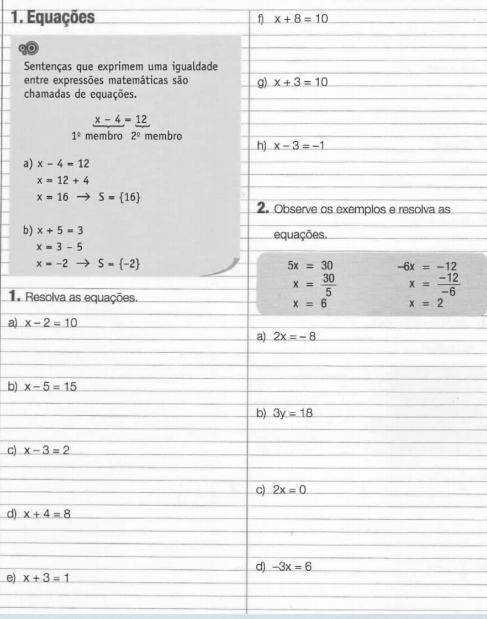 ESCOLA _________________________________________________DATA:_____/_____/_____PROF:______________________________________________________TURMA:____________NOME:________________________________________________________________________ Atividade de Geografia -8ª série EjaA Participação da população   A redução da quantidade de lixo produzido nas cidades depende da colaboração da população.   As atitudes que ajudaram a diminuir a quantidade de resíduos  podem começar no momento da compra , com a escolha de produtos não embalados e com o uso de sacolas reutilizáveis.    As embalagens que sobram do consumo de alguns produtos podem ser reaproveitadas .    No momento do descarte, os consumidores podem separar o material reciclável. Em lugares onde existe a coleta seletiva, as pessoas podem levar o lixo reciclável a postos de coleta e locais que recolhem p0ilhas e baterias usadas     Diversos talos, folhas e cascas de frutas e verduras que se costuma jogar fora são nutritivos e saborosos. Além disso, eles podem ser transformados em adubo para hortas e jardins . Esses restos de alimentos descartados compõem o lixo orgânico.    Essas pequenas mudanças de hábitos podem colaborar para grandes transformações da sociedade e para a preservação do ambiente.A compostagem    A transformação de restos de alimentos, folhas e papel em adubo é chamada de compostagem.    A compostagem pode ser realizada  pode ser realizada em usinas que separam os restos de alimentos de outros materiais . Mas também pode ser feita em casa, em tanques ou recipientes onde os restos orgânicos são depositados .    O material, que deve receber cuidados especiais, leva cerca de 2 meses para transformar-se em adubo.Responda:
1- Faça uma pesquisa sobre o destino do lixo produzido em sua residência  ou no local de trabalho . Você pode conversar com pessoas  que fazem a coleta, com   funcionários  de edifícios e vizinhos .a) Existe algum programa de coleta seletiva do lixo?________________________________________________________________________________________________________________________________________________________________________________________________________________________________________________________________________________________________________________________________b) Qual é o destino dos materiais recicláveis?________________________________________________________________________________________________________________________________________________________________________________________________________________________________________________________________________________________________________________________________________________________________________________________________________ QUANDOONDE O que ocasionou o movimento?Resultado finalRevolta da vacinaRevolta da chibata Greve geral de 1917 Movimento Tenentista